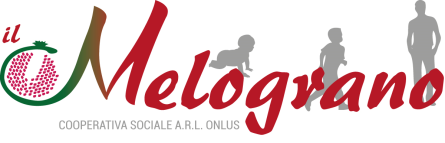 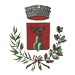 SCHEDA DI ISCRIZIONE CENTRO ESTIVO 2022-PER I BAMBINI DAI 6 AI 11 ANNI-DA COMPILARE E CONSEGNARE NELLE MODALITA’ PREVISTE DALL’AVVISO PUBBLICO ENTRO VENERDI 17 GIUGNO 2022DATI BAMBINO/ANome ________________________________ Cognome ____________________________________ Età __________ Data di nascita__________________ Luogo di nascita ________________________Indirizzo ____________________________________ Città __________________________ CAP ___________ Tel. _________________________ e-mail ________________________ Codice Fiscale _______________________________________________Nome e cognome della madre _________________________________________________ Cellulare ________________________ Codice fiscale del genitore _________________________________________ Documento di identità _________________________ n° _________________________  Altro recapito telefonico: luogo di lavoro _____________________________Nome e cognome del padre __________________________________________________ Cellulare ________________________ Codice fiscale del genitore_________________________________________ Documento di identità _________________________ n° _________________________  Altro recapito telefonico: luogo di lavoro _____________________________NOMINATIVI DEI DELEGATI AL RITIRO IN ASSENZA DEI GENITORINome e cognome ____________________________________ Tel______________________ Grado parentela/altro________________________________ Documento ____________________ n°________________Nome e cognome ____________________________________ Tel______________________ Grado parentela/altro________________________________ Documento ____________________ n°________________AUTORIZZAZIONE CENTRO ESTIVOIl sottoscritto _________________________________________________ genitore del bambino/a ______________________________________ autorizza il proprio figlio/a a partecipare al CENTRO ESTIVO “E…STATE CON NOI!” gestito dalla Cooperativa Sociale “Il Melograno” a LABICO presso IL CENTRO ANZIANI DI LABICO  per le seguenti settimane:	 SETTIMANA DAL 27 GIUGNO AL 1 LUGLIO               SETTIMANA DAL 4 LUGLIO ALL’ 8 LUGLIOnella seguente fascia oraria: 8,30- 12,30 			 Il centro estivo è gratuito per i residenti del Comune di Labico per un massimo di 30 ragazzi a settimana. Per la graduatoria si terrà conto dell’ordine di arrivo delle domande.DICHIARAZIONE DI CONSENSO AL TRATTAMENTO DEI DATI SENSIBILI.Il sottoscritto dichiaro di avere ricevuto le informazioni di cui all’art. 13 del D.lgs. 196/2003 (codice privacy) e dell'articolo 13 del regolamento UE2016/679 (GDPR) in particolare riguardo ai diritti da me riconosciuti dalla legge ex art. 7 D.lgs. 196/2003, acconsento al trattamento dei dati personali indicate nella informativa stessa.Data ____________________                                                                             FIRMA di entrambi i genitori ___________________________________________________________________Il/La sottoscritto/a _________________________________________ esprime il proprio consenso alla pubblicazione eventuale di fotografie e/o film riguardanti le attività del proprio figlio/a all’interno del Centro Estivo.Data_____________						Firma Padre______________________Data_____________						Firma Madre______________________